             КАРАР                                                                                  РЕШЕНИЕ20 февраль 2023 й.                              № 143                          20 февраля 2023гОб итогах социально-экономического развития сельского поселения Старокуручевский сельсовет муниципального района  Бакалинский район Республики Башкортостан за 2022 годРассмотрев  итоги социально-экономического развития сельского поселения Старокуручевский сельсовет муниципального района Бакалинский район Республики Башкортостан за 2022 год и руководствуясь частью 10 статьи 35 Федерального закона от 06 октября 2003 года №131-ФЗ «Об общих принципах организации местного самоуправления в Российской Федерации», частью 7 статьи 20 Устава сельского поселения Старокуручевский сельсовет муниципального района Бакалинский район республики БашкортостанСовет сельского поселения Старокуручевский сельсовет муниципального района Бакалинский район Республики Башкортостан     РЕШИЛ:1.  Утвердить         итоги         социально    -     экономического   развития сельского поселения Старокуручевский сельсовет муниципального района Бакалинский район Республики Башкортостан за 2022 год согласно приложению. 2. Отметить положительную динамику достижения основных значений целевых показателей, установленных прогнозом социально-экономического развития, планом мероприятий по обеспечению устойчивого развития экономики и социальной сферы, дорожной картой по оптимизации бюджетных расходов, увеличению доходов за счет имеющихся резервов и обеспечения в отчетный период в полном объеме органами местного самоуправления муниципального района своих финансовых обязательств.3.Рекомендовать Администрации сельского поселения Старокуручевский сельсовет муниципального района Бакалинский район Республики Башкортостан обеспечить в 2023 году:- организацию    реализации  муниципальных программ и проектов, исходя из задач, определенных  в Посланиях Президента Российской Федерации Федеральному собранию и Главы Республики Башкортостан Государственному Собранию-Курултаю Республики Башкортостан;- достижение основных прогнозных показателей в рамках обеспечения стратегических направлений социально-экономического развития; -исполнение плана поступления собственных доходов местного бюджета в запланированном объеме и осуществление контроля за целевым и эффективным расходованием бюджетных средств;- усиление работы  по повышению  инвестиционного потенциала на территории сельского поселения Старокуручевский сельсовет - осуществление регулярного анализа  за состоянием рейтинговых показателей развития сельского поселения Старокуручевский сельсовет и принятие необходимых мер по достижению их стабильности и результативности;- создание  благоприятной  предпринимательской среды для развития малого и среднего бизнеса, регулярное рассмотрение инициатив и предложений при проведении инвестиционных часов и форумов;-  устойчивое развитие территории сельского поселения Старокуручевский сельсовет муниципального района, создание необходимых условий развития сельскохозяйственного производства и кооперативного движения в поселениях, личных подсобных хозяйств граждан и иных форм хозяйствования.4. Настоящее решение разместить на официальном сайте сельского поселения Старокуручевский сельсовет   муниципального района Бакалинский район Республики Башкортостан. 5. Контроль за исполнением настоящего решения возложить на председателя  Совета и Главе сельского поселения Старокуручевский сельсовет  муниципального района Бакалинский район Республики Башкортостан.Председатель Совета сельского поселенияСтарокуручевский сельсоветмуниципального районаБакалинский район Республики Башкортостан                          И.М.МаннаповБашҡортостан РеспубликаһыРеспублика БашкортостанБакалы районы муниципаль районының Иске Корос  ауыл советы 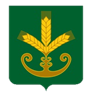 ауыл биләмәһе Советы452654, Иске Корос  ауылы,Узэк урамы,23 Тел. 8(34742)2-44-35Совет сельского поселения Старокуручевский сельсовет муниципального района Бакалинский район Республики Башкортостан452654, село Старокуручево, ул.Центральная ,23 Тел. 8(34742)2-44-35